SECRETARY-GENERAL’S PEACEBUILDING FUND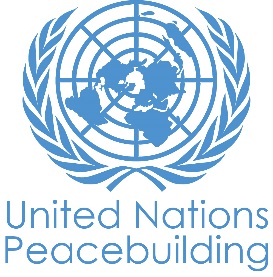 MODELE DE RAPPORT DE PROGRES DE PROJET PBFRAPPORT DE PROGRES DE PROJET PBFPAYS: GuinéeTYPE DE RAPPORT: SEMESTRIEL, annuEl OU FINAL Semestrieldate DE RAPPORT: 10 Juin 2018NOTES POUR REMPLIR LE RAPPORT:- Évitez les acronymes et le jargon des Nations Unies, utilisez un langage général / commun.- Soyez aussi concret que possible. Évitez les discours théoriques, vagues ou conceptuels.- Veillez à ce que l'analyse et l'évaluation des progrès du projet tiennent compte des spécificités du sexe et de l'âge.PARTIE 1: PROGRES DES RESULTATS DU PROJETProgrès global du projet actuellementExpliquer brièvement l'état global de mise en oeuvre du projet en termes de cycle de mise en œuvre, y compris si toutes les activités préliminaires / préparatoires ont été achevées (limite de 1500 caractères): Le projet a demarré le 13 Mars 2018. Sur 28 activités planifiées 11 ont été réalisées, 04 en cours et 13 pas encore commencé soit un taux de réalisation de 39%; ce sont:- La mise en place de l'unité de gestion du projet ;- L'organisation de 02 réunions d'harmonisation des approches et de planification opérationnelle assortie d'un plan de mise en oeuvre annuel et trimestriel ; - L'organisation d'une réunion de cadrage avec le secrétariat du PBF et les répresentants des différents Ministères impliqués dans la mise en oeuvre du projet ;- L'achat et la remise de matériels et équipements de travail au personnel de mise en oeuvre;- Le lancement de l'étude de base (élaboration tdrs, sélection du consultant, conception  outils et formation des enquêteurs) ;- La réalisation de 2 sessions de formations de 4 jours en faveur de 8 formateurs régionaux sur les thèmes suivants : (i) Les mécanismes d’alerte précoce et de réponse rapide, (ii) les techniques de prévention et de gestion des conflits, (iii) les Résolutions 1325 et 2250 et connexes du Conseil de Sécurité des Nations Unies, (iv) la citoyenneté et (v) les mécanismes de gouvernance locale;- La réalisation de 24 sessions de formation par les formateurs formés en faveur de 862 représentants des jeunes ambassadeurs, des comités jeunes citoyens et autres structures de jeunesse, dont 392 jeunes filles/femmes soit 45,26%,  dans les regions de Kankan, Faranah et les 5 communes de de Conakry) autour des thèmes cités ci-haut.Compte tenu de la situation / besoins de transition politique / de consolidation de la paix / situation actuelle / récente dans le pays, le projet a-t-il été / est-il toujours pertinent et bien placé pour traiter les facteurs de conflit / sources potentielles de tensions? Veuillez illustrer concrètement. Si le projet est toujours en cours, des ajustements sont-ils nécessaires? (Limite de 1500 caractères)Le projet est toujours pertinent au regard de la situation sociopolitique qui prévaut dans le pays. En effet, la Guinée continue de souffrir de crises sociales consécutives à la corruption généralisée, au phénomène d'ethnocentrisme et aux inégalités internes (services sociaux de base). Un tel contexte menace la cohésion sociale, et fait planer le risque d’une véritable crise sociopolitique d'autant plus que la confiance entre citoyens et services publics s'effrite quodiennement, au point que la résolution des conflits au niveau local est assurée par les structures traditionnelles et communautaires. Quant au processus démocratique, il se déroule dans une situation socio-économique précaire, caraterisée par un climat d’insécurité, de fraude électorale et d’impatience de la population guinéenne devant la lenteur du changement annoncé.Quatre mois après l'organisation des élections locales le 4 Février 2018, le pouvoir exécutif au niveau des administrations municipales n'est toujours pas installé  à cause d' une crise de confiance entre mouvance et opposition. Il faut noter que la Guinée organisera deux autres élections (legislatives en 2018 et presidentielles en 2020), confirmant toute la pertinence et l'intéret des interventions et approches proposées par ce projet. En quelques phrases, résumez ce qui est unique / innovant / intéressant par rapport à ce que ce projet essaie / a tenté d'accomplir ou son approche (plutôt que de lister les progrès de l'activité) (limite de 1500 caractères).La démarche proposée par ACORD est novatrice car elle place les jeunes au centre des actions de prévention des conflits à travers l’approche "people to people", les mécanismes d’alerte précoce, mais aussi de résolution des conflits et de participation à la gouvernance locale, là où ils sont actuellement trop souvent exclus. Cette méthodologie  s’appuie aussi sur les aptitudes et l’intérêt des jeunes à utiliser les moyens  de communication les plus directs et disponibles aujourd’hui à travers la généralisation de l’accès à l'Internet, notamment l’Internet mobile, qui permettront une accélération du partage de l’information dans le cadre des mécanismes d’alerte précoce. Par ailleurs, les approches choisies renforcent les compétences des jeunes dans 12 localités ciblées couvertes pour le trimestre écoulé, leur sensibilisation sur le contenu des Résolutions 1325 et 2250 du Conseil de Sécurité des Nations Unies, et donc sur la participation des jeunes filles/femmes dans les mécanismes et processus de paix et de sécurité, qui n’a pour l’instant pas été largement vulgarisée en Guinée, en particulier au niveau communautaire.Compte tenu du moment dans le cycle de mise en œuvre du projet, veuillez évaluer les progrès globaux de ce projet vers les résultats à ce jour (faire le choix entre trois options):En quelques phrases, résumez les progrès / résultats majeurs de consolidation de la paix du projet (avec preuves), que PBSO peut utiliser dans les communications publiques pour mettre en évidence le projet (limite de 1500 caractères) : Sur les 18 localités ciblées, 12 (Kankan, Kouroussa, Siguiri, Mandiana, Faranah, Dinguiraye, Kissidougou et les communes de Conakry a savoir Matoto, Matam, Ratoma, Dixinn et Kaloum) ont bénéficié des premieres interventions du projet. De même, 862 jeunes, dont 392 jeunes filles/femmes soit 45,26% de filles/ femmes, ont bénéficié  de 24 sessions de formations de Mars à Mai 2018 sur: (i) les mécanismes d’alerte précoce et de réponse rapide, (ii) les techniques de prévention et de gestion des conflits, (iii) les Résolutions 1325 et 2250 et connexes du Conseil de Sécurité des Nations Unies, (iv) la citoyenneté et (v) les mécanismes de gouvernance locale. Ces ateliers ont suscité beaucoup d'engouement chez les jeunes participants et des autorités élues et nomées à différents niveaux. A travers les échanges et débats dans les ateliers, il est ressorti une réelle volonté des jeunes et autorités à s'impliquer dans la réalisation des activités de prévention et de consolidation de la paix. Ceci à travers la démultiplication des formations reçues dans leurs organisations et le souhait des autorités à faire participer aux activités du projet les Directeurs Préfectoraux de la Jeunesse des différentes localités couvertes. Etant  entendu que le projet n'a que 3 mois d'exécution, il est difficile à ce stade de parler de résultats majeurs de consolidation de la paix.En quelques phrases, expliquez comment le projet a eu un impact humain réel, c'est-à-dire comment il a affecté la vie des personnes dans le pays - si possible, utilisez des citations directes des bénéficiaires que PBSO peut utiliser dans les communications publiques pour mettre en évidence le projet. (limite de 1500 caractères):Même s'il est difficile en ce début de mise en oeuvre de mesurer l'impact du projet sur les cibles, il apparait à travers les témoignages de ceux ci, qu'ils sont de plus en plus conscients de leur place et rôle dans le processus de consolidation de la paix. Ainsi, quelques jeunes ont témoigner: Diakité Mamoudou, Président de la Jeunesse de Kankan, explique : « …Les jeunes sont les acteurs clés et les premières victimes des crises sociopolitiques en Guinée en ce sens qu’ils sont instrumentalisés par des politiciens. Sans repères sociaux, ils deviennent ainsi des proies faciles pour les vendeurs d’illusions…», il continu «… Notre pays a besoin de paix pour assurer son développement et offrir les perspectives d’épanouissement à la population et particulièrement aux jeunes…»Fatoumata Kaba, participante à l'atelier de Kankan, décrit : «… Cet atelier est l’occasion de situer la place qu’occupe la jeunesse dans la transformation de notre société afin de créer les conditions d’un mieux-être pour l’ensemble de la population. Il offre à la jeunesse des opportunités de renforcement des capacités qui leur permettront d’être mieux outillée et informée pour faire face aux défis actuels et futurs surtout la responsabilité de la jeunesse à s’engager dans la prévention et la lutte contre la radicalisation…»Si l'évaluation de l'avancement du projet est sur la bonne voie, veuillez expliquer quels ont été les principaux défis (le cas échéant) et quelles mesures ont été prises pour y remédier (limite de 1500 caractères).La mise en oeuvre des activités du projet est sur la bonne voie. Ainsi, la quasi-totalité des activités planifiées jusqu'ici ont pu être réalisées. Toutefois, le démarrage quelque peu tardif des activités comme initialement prévu, au mois de Novembre 2017 a influencé la première programmation. Aussi, le retard dans l'identification des points focaux membres du Comité technique par les différents Ministères impliqués dans la mise en oeuvre du projet a constitué un défi. Pour pallier à cela, ACORD a bénéficié de l'appui du Secrétariat du PBF pour débloquer la situation et tenir dans la première semaine de juin la reunion du comité technique de suivi.Le premier comité de pilotage n'a pu avoir lieu avant le lancement des activités sur le terrain compte tenu du remaniement du Gouvernement.L'étude de base a été lancée, elle permettra de réunir les données nécessaires à un suivi et évaluation du projet.Si l'évaluation de l’avancement du projet est en retard, veuillez énumérer les principales raisons / défis et expliquer quel impact cela a eu / aura sur la durée ou la stratégie du projet et quelles mesures ont été prises / seront prises pour relever les défis / rectifier la progression du projet (limite de 1500 caractères): N/A Ce chapitre sera abordé dans le prochain rapport s'il ya lieu.Veuillez joindre en pièce(s) séparée(s) tout document mettant en évidence ou fournissant plus de preuves de l'avancement du projet (par exemple: publications, photos, vidéos, rapports de suivi, rapports d'évaluation, etc.). Listez ci-dessous ce qui a été attaché au rapport, y compris le but et l'auditoire du document.Rapports trimestriel de RAJGUI et WANEPLes liens électroniques des sites qui ont couvert des activités. Quelques photos et audios des radios qui ont fait des repportages au niveau local et national.Les comptes des réseaux sociaux (facebook, twiter) des organisations partenaires (wanep, rajgui et acord). Progrès par résultat du projetL'espace dans le modèle permet d’inclure jusqu'à quatre résultats de projet. Si votre projet a plus de résultats approuvés, contactez PBSO pour la modification du modèle.Résultat 1:  Les jeunes hommes, femmes et filles participent activement au renforcement de la cohésion sociale par la prévention et la résolution des conflits à travers l’opérationnalisation du système national d’alerte précoce et de réponse rapide dans les zones du projet.Veuillez évaluer l'état actuel des progrès du résultats: Résumé du progrès: Décrire les principaux progrès réalisés au cours de la période considérée (pour les rapports de juin: janvier-juin, pour les rapports de novembre: janvier-novembre, pour les rapports finaux: durée totale du projet), y compris la mise en œuvre les principaux produit (sans énumérer toutes les activités individuelles). Si le projet commence à faire / a fait une différence au niveau des résultats, fournissez des preuves spécifiques pour les progrès (quantitatifs et qualitatifs) et expliquez comment cela a un impact sur le contexte politique et de consolidation de la paix. Dans la mesure du possible, fournissez des exemples spécifiques de changements que le projet a soutenus / contribué ainsi que, lorsque disponibles et pertinents, des citations des partenaires ou des bénéficiaires au sujet du projet et de leur expérience. (Limite de 3000 caractères) Pour atteindre les objectifs de ce premier résultat, une formation des formateurs a été conduite et réalisée à Conakry par un consultant recruté à cet effet, 4 personnes ont participé à cet atelier, dont 2 femmes soit 50 % de l'effectif. Il s'agissait de doter d'abord WANEP d'un noyau de compétences capables d'animer les séances de formation en faveur de 660 jeunes hommes et femmes, représentants les jeunes ambassadeurs, les Comités jeunes citoyens et d’autres structures de jeunesse sur les mécanismes d’alerte précoce et de réponse rapide, les techniques de prévention et gestion des conflits, les Résolutions 1325 et connexes et la Résolution 2250 du Conseil de Sécurité des Nations Unies.Après la formation des formateurs par le consultant, les 04 formateurs de WANEP ont été deployés dans les régions de Kankan (Kankan, Kouroussa, Mandiana, Siguiri), Faranah (Faranah, Kissidougou et Dinguiraye) et les 5 communes de la ville de Conakry pour dispenser 12 sessions de formation à l'intention de 444 jeunes, dont 206 jeunes filles/femmes soit  46% de l'effectif dans la periode allant du 02 au 25 mai 2018.Trois thématiques ont été abordées au cours de ces formations dont la premiere a porté sur l’analyse du conflit, et les mécanismes d’alerte précoce et de réponse rapide. La seconde thématique  consacrée à  la Résolution 1325 adoptée le 31 Octobre 2000 par le Conseil de Sécurité de des Nations Unies portant sur l’égalité des sexes, les droits égaux pour les femmes et l’importance de l’influence des femmes en politique, sécurité et développement. Enfin, le dernier thème a porté sur la Résolution 2250 adoptée par le Conseil de Sécurité des Nations Unies le 9 Décembre 2015, et portant sur les jeunes, la paix et la sécurité. Cette Résolution met l'accent sur « la prévention, la participation et le partenariat avec les jeunes dans toutes les initiatives de résolution des conflits ». La Résolution 2250 exhorte en ce sens les États à accroître la représentation des jeunes dans les instances de prévention et de règlement de conflit, mais aussi à créer un environnement porteur qui permette aux jeunes de mener des activités de prévention de la violence et de favoriser la cohésion sociale.Au terme de ces sessions de formation, les participants se sont engagés à vulgariser (démultiplier) les deux Résolutions qui visent à accroître la représentation des femmes et des jeunes à tous les niveaux de prise de décision dans la prévention, gestion et règlement des conflits.Résultat 2:  Les jeunes hommes, femmes, filles et les décideurs locaux sont conscients de la valeur ajoutée, de l’inclusion, et du droit des jeunes à participer dans les instances de la  gouvernance locale et du  développement de leur communauté.Veuillez évaluer l'état actuel des progrès du résultats: Résumé du progrès: (voir les questions données sous Résultat 1)  Pour atteindre ce résultat, le RAJGUI a conduit et réalisé la formation de 4 formateurs dont 01 femme sur la citoyenneté et les mécanismes de gouvernance locale à Conakry. Ceux-ci ont ensuite conduit 12 sessions de formation en faveur de 420 participants dont 187 femmes soit 44,52% de l'effectif dans 12 localités, soit 3 localités/formateur. Ces formations ont été deroulé dans les 5 communes de Conakry (Dixinn, Kaloum, Matam, Matoto, Ratoma) et les préfectures des régions de Faranah (Faranah, Dinguiraye et Kissidougou) et  de Kankan (Kankan, Kouroussa, Siguiri et Mandiana) du 3 au 24 Mai 2018.L'objectif était de renforcer les capacités des jeunes hommes et jeunes femmes au civisme, à la citoyenneté et à la gouvernance locale, et de les sensibiliser sur leur contribution à la paix et la cohésion sociale. Les thématiques abordées au cours de ces ateliers ont été focalisées sur les questions de citoyenneté ainsi que sur les mécanismes et les textes régissant la gouvernance locale. Il s'agissait de préparer les jeunes hommes et les jeunes femmes à s’impliquer davantage dans les questions de gouvernance et de développement au sein de leurs communautés et de sensibiliser leurs pairs sur ces questions.Résultat 3:  N/AVeuillez évaluer l'état actuel des progrès du résultats: Résumé du progrès: (voir les questions données sous Résultat 1)  Résultat 4:  N/AVeuillez évaluer l'état actuel des progrès du résultats: Résumé du progrès: (voir les questions données sous Résultat 1)  Questions transversales 1.3 ÉVALUATION DE LA PERFORMANCE DU PROJET SUR LA BASE DES INDICATEURS: Utiliser le cadre de résultats du projet conformément au document de projet approuvé ou à toute modification - fournir une mise à jour sur la réalisation des indicateurs clés au niveau des résultats et des produits dans le tableau ci-dessous. Veuillez sélectionnez les produits et les indicateurs les plus pertinents avec les progrès les plus pertinents à mettre en évidence. S'il n'a pas été possible de collecter des données sur les indicateurs particuliers, indiquez-le et donnez des explications. Fournir des données désagrégées par sexe et par âge. (300 caractères maximum par entrée)PARTIE 2: PROGRÈS FINANCIER INDICATIF DU PROJET Commentaires sur l’état des progrès financiers globaux du projetVeuillez évaluer si les dépenses financières du projet sont sur la bonne voie, en retard ou en retard, par rapport aux plans de projet:  Combien de tranches de budget de projet ont été perçues à ce jour et quel est le niveau global des dépenses par rapport au budget total et par rapport à la tranche (s) reçue (s) jusqu'à présent: A ce jour,  35% du budget total, soit deux cent quatre-vingt-dix-sept mille cinq cent dollars américains (297 500 $) ont été reçu. Sur ce montant WANEP a recu 25,39% et RAJGUI 23, 25% conformement au plan de mise en oeuvre du premier trimestre. A date, le taux d'exécution des dépenses est de 24,78% par rapport au budget total et de 70,81% par rapport à la tranche budgétaire reçue . Les dépenses concernent l'achat du materiel et équipement, les activités, les salaires, le fonctionnement etc..Quand comptez-vous demander le paiement de la tranche suivante, si des tranches restent à payer:  Selon la planification budgetaire, la prémière tranche pourrait  etre consommé à 90 % avant le mois de juillet 2018.  Le récipiendiaire effectura la demande de paiement de la deuxième tranche à partir de cette periode qui constitue la date de déclaration des résultats financiers pour la période Janvier - Juin 2018.Si les dépenses sont retardées ou non-conformes aux plans, veuillez fournir une brève explication (limite de 500 caractères): N/AVeuillez indiquer quel montant $ a été prévu (dans le document de projet) pour les activités axées sur l'égalité des sexes ou l'autonomisation des femmes et combien a été effectivement alloué à ce jour: Selon le document de projet approuvé, le montant prévu pour l'égalité des sexes est de quatre cent vingt cinq mille dollars américains (425 000 $), soit 50% du budget total. A ce jour, et en référence des activités réalisées, le montant consacré à l'égalité des sexes est de 57 720,85 USD sur 128 268,55 USD Veuillez remplir et joindre l'annexe A sur les progrès financiers du projet, en utilisant le tableau du budget du projet (en Excel) et en ajoutant les informations sur le niveau des dépenses / engagements à ce jour, même si les montants sont indicatifs seulement.Titre du projet: Projet d’appui au renforcement des initiatives locales des jeunes pour la consolidation de la paix en GuinéeNuméro Projet / MPTF Gateway: 	PBF/IRF-233, numéro de projet MPTF : 00108388Titre du projet: Projet d’appui au renforcement des initiatives locales des jeunes pour la consolidation de la paix en GuinéeNuméro Projet / MPTF Gateway: 	PBF/IRF-233, numéro de projet MPTF : 00108388Modalité de financement PBF:	IRF 	PRFSi le financement passe par un Fonds Fiduciaire (“Trust fund”): 		Fonds fiduciaire pays 		Fonds fiduciaire régional Nom du fonds fiduciaire:      Liste de toutes les agences récipiendaires des fonds PBF (en commençant par l’agence chef de file), avec le type d’organisation (ONU, ONG etc):Agence de Coopération et de Recherche pour le Developpement (ONG) Liste d’autres partenaires de mise en œuvre (gouvernementaux ou non-gouvernementaux):Le Réseau Afrique Jeunesse de Guinée (RAJGUI) Le Réseau Ouest Africain pour l'Édification de la Paix en Guinée (WANEP-Guinée) Liste de toutes les agences récipiendaires des fonds PBF (en commençant par l’agence chef de file), avec le type d’organisation (ONU, ONG etc):Agence de Coopération et de Recherche pour le Developpement (ONG) Liste d’autres partenaires de mise en œuvre (gouvernementaux ou non-gouvernementaux):Le Réseau Afrique Jeunesse de Guinée (RAJGUI) Le Réseau Ouest Africain pour l'Édification de la Paix en Guinée (WANEP-Guinée) Date de début du projet: 09 Mars 2018  Durée du projet en mois : 18 moisDate de début du projet: 09 Mars 2018  Durée du projet en mois : 18 moisEst-ce que le projet fait part d’une des fenêtres prioritaires spécifiques du PBF: Initiative de promotion du genre Initiative de promotion de la jeunesse Transition entre différentes configurations de l’ONU (e.g. sortie de la mission de maintien de la paix) Projet transfrontalier ou régionalEst-ce que le projet fait part d’une des fenêtres prioritaires spécifiques du PBF: Initiative de promotion du genre Initiative de promotion de la jeunesse Transition entre différentes configurations de l’ONU (e.g. sortie de la mission de maintien de la paix) Projet transfrontalier ou régionalBudget PBF total approuvé* (par agence récipiendaire): ACORD : $ 850.000      : $            : $            : $      Total: $ 850,000      *Le budget total approuve et le transfert de la deuxième tranche, ou toute tranche subséquente sont conditionnelles, et sujettes à l’approbation de PBSO, et a la disponibilité des fonds dans le compte de PBFCombien de tranches ont déjà été perçues par le projet: Première tranche : $ 297 500Budget PBF total approuvé* (par agence récipiendaire): ACORD : $ 850.000      : $            : $            : $      Total: $ 850,000      *Le budget total approuve et le transfert de la deuxième tranche, ou toute tranche subséquente sont conditionnelles, et sujettes à l’approbation de PBSO, et a la disponibilité des fonds dans le compte de PBFCombien de tranches ont déjà été perçues par le projet: Première tranche : $ 297 500Préparation du rapport:Rapport préparé par: Macky BAH, Directeur Pays ACORD GuinéeRapport approuvé par:      Le Secrétariat PBF a-t-il revu le rapport: OUICommentaire du Secrétariat PBF sur le rapport:  Les actions préliminaires de démarrage sont réalisées. ACORD suit de très près les activités de terrain des 2 ongs locales. Le projet, conduit à terme, contribuera largement à la mise en oeuvre de la stratégie nationale de prévention des conflits en Guinée par l'implication des jeunes et la disponibilisation à temps des informations sur les conflits. Est-ce que le projet a déjà participé dans un exercice d’évaluation ? Si oui, lequel et veillez attacher le rapport: N/APréparation du rapport:Rapport préparé par: Macky BAH, Directeur Pays ACORD GuinéeRapport approuvé par:      Le Secrétariat PBF a-t-il revu le rapport: OUICommentaire du Secrétariat PBF sur le rapport:  Les actions préliminaires de démarrage sont réalisées. ACORD suit de très près les activités de terrain des 2 ongs locales. Le projet, conduit à terme, contribuera largement à la mise en oeuvre de la stratégie nationale de prévention des conflits en Guinée par l'implication des jeunes et la disponibilisation à temps des informations sur les conflits. Est-ce que le projet a déjà participé dans un exercice d’évaluation ? Si oui, lequel et veillez attacher le rapport: N/AAppropriation nationale: Comment le gouvernement national a-t-il démontré son appropriation et son engagement envers les résultats et les activités du projet? Donnez des exemples spécifiques. (Limite de 1500 caractères)L’approche participative préconisée par le Ministère de l'Unité Nationale et de la Citoyenneté dans le processus d'élaboration d’une Stratégie nationale de consolidation de la paix comme outil de référence, démontre l’engagement du Gouvernement à œuvrer en faveur de l’apaisement du climat social en Guinée. Aussi, l’implication des différents Ministères dans l’identification et le choix des points focaux devant appartenir aux Comités techniques de suivi constitue une avancée dans l’appropriation de la démarche par les autorités administratives. Il faut mentionner que le point focal désigné par le Minitère de l'Unité Nationale et de Citoyenneté  accompage le consortium dans le déroulé des activités du projet ce qui démontre aussi cet engagement du gouvernement.Suivi: Le plan de S & E du projet est-il sur la bonne voie? Quelles sont les méthodes de suivi et les sources de données utilisées? Veuillez joindre tout rapport relatif au suivi pour la période considérée. (Limite de 1500 caractères)Le plan de suivi et évaluation du projet est sur la bonne voie. Un tableau de suivi des indicateurs de performance a été ebaloré et est mis en oeuvre. Une réunion de réflexion critique est organisée chaque trimestre pour évaluer la mise en oeuvre et émettre des recommandations en cas de retard en mettant un accent particulier sur les indicateurs du projet. Évaluation: Fournir une mise à jour sur les préparatifs de l'évaluation externe pour le projet, surtout si le projet est au cours des 6 derniers mois de la mise en œuvre ou c’est le rapport final. Confirmer le budget disponible pour l'évaluation. (Limite de 1500 caractères)N/A le projet est en phase de démarrage (lancement effectif des activités mars 18). Effets catalytiques (financiers): Le projet a-t-il conduit à des engagements de financement spécifiques autres que le PBF? Si oui, de qui et de quel montant? Si non, des tentatives spécifiques ont-elles été faites pour attirer des contributions financières supplémentaires au projet et au-delà? (Limite de 1500 caractères)Le projet n'a pas encore conduit à des engagements de financement de la part d'autres bailleurs de fonds. Aucune démarche en ce sens n'a été pour le moment  entreprise par les membres du consortium, le projet étant encore en phase de démarrage et sans résultats clairs sur lesquels capitaliser. Toutefois, les membres du consortium partageront progressivement les résultats avec différents bailleurs de fonds afin d'attirer leur attention et intérêt sur les problématiques de consolidation de la paix en Guinée, et de les interpeller dans leur soutien aux initiatives menées par le consortium et d'autres partenaires pour des interventions similaires. Effets catalytiques (non financiers): Le projet a-t-il créé des conditions favorables pour d'autres activités de consolidation de la paix par le gouvernement / les autres donateurs? Si oui, veuillez préciser. (Limite de 1500 caractères)Le projet étant en phase de demarrage, il n'a pas encore créé d'effet catalytique a proprement parlé. Toutefois, certains partenaires tels que Catholic Reliefs Services, USAID, Search For Common Ground et le Gouvernement contribuent au renforcement des capacités et d'encadrement des infrastructures sociales de paix déja existantes dans le cadre de l'alerte et de réponse rapide en région forestière et de Haute Guinée. Aussi une équipe de la banque mondiale a deja approché le consortium pour une eventuelle collaboration dans l'opérationnalisation du système d'alerte précoce et de reponse rapide en cours de préparation.Stratégie de sortie / durabilité: Quelles mesures ont été prises pour se préparer à la fin du projet et aider à assurer la durabilité des résultats du projet au-delà du soutien du PBF? (Limite de 1500 caractères)L’approche "People to People" en implicant les bénéficiaires directs du projet dans toutes les étapes de la mise en oeuvre garantira a terme la perennité des actions. Les interventions du projet sont alignées sur les priorités de la Stratégie nationale de la prévention des conflits du Ministere de l’Unité Nationale et de la Citoyenneté et celles de certains acteurs clés agissant en faveur de la consolidation de la paix en Guinée. Ces activités, comme l'opérationnalisation d'un système d'alerte précoce et la participation des jeunes à la gouvernance locale, s'inscrivent donc au sein d’une dynamique nationale qui pourra être poursuivie au-delà de la durée de vie du projet par les acteurs nationaux. Cette stratégie de sortie a été prise en compte dès la conception et le démarrage des activités avec une forte mobilisation et implication des acteurs nationaux et locaux.Prise de risques : Décrivez comment le projet a réagi aux risques qui menaçaient l'atteinte des résultats. Identifiez de nouveaux risques apparus depuis le dernier rapport, le cas échéant. (Limite de 1500 caractères)Aucun des risque mentionnés qui menaçaient l'atteinte des résultats du projet ne s'est produit à ce jour. Il n'y a pas de nouveau risque identifié à cette étape de mise en oeuvre du projet.Égalité entre les sexes : Au cours de la période considérée, quelles activités ont été menées pour adresser les questions d'égalité des sexes ou d'autonomisation des femmes? (Limite de 1500 caractères)Les membres du consortium assurent une prise en compte de l'égalité entre les sexes à chaque étape de la mise en oeuvre des activités. Sur les Résultat 1 et 2 du projet, et au cours des premiers 3 mois de mise en oeuvre, 862 personnes, dont 392 femmes soit 45,26%, ont bénéficié de sessions de renforcement des capacités - même si la cible d'ici la fin du projet est 50%. Aussi, les formateurs formés sont à 37,5%, garantissant une pleine représentation des femmes.Autre: Y a-t-il d'autres points concernant la mise en œuvre du projet que vous souhaitez partager, y compris sur les besoins en capacité des organisations bénéficiaires? (Limite de 1500 caractères)Les capacités des comptables, en charge du rapportage financiers, sur les logistiels comptables nécessitent d'etre renforcées, tout comme celles du Responsable financier sur l'utilisation du système ATLAS et du système de rapportage des Nations Unies. Aussi, le renforcement des capacités des responsables techniques sur la gestion axée sur les resultats et l'élaboration d'un plan de communication permettrait une meilleure performance et visibilité du projet pour un plus grand impact.  IndicateursBase de donnéeCible de fin de projetProgrès actuel de l’indicateurRaisons pour les retards ou changementsAjustement des cibles (cas échéant)Résultat 1Indicateur 1.1Nombre de jeunes etacteurs locaux(hommes et femmes)formés et maîtrisant leSAP/outils de l’analysedesconflits/dynamiques dugenre dans cesanalyses.(désagrégé par sexe etâge et évolution de laperformance)660442 jeunes dont 205 filles soit un taux de 46% de filles sont formés  et maîtrisent le SAP/outils de l’analyse des conflits/dynamiques du genre dans ces analyses. Résultat 1Indicateur 1.2N/AN/AN/AN/ARésultat 1Indicateur 1.3N/AN/AN/AN/AProduit 1.1Les capacités des jeunes H/F et acteurs locaux en analyse du conflit, alerte précoce et réponse rapide, qui prennent en compte la dimension genre dans les zones ciblées, sont  renforcésIndicateur  1.1.1N/AN/AN/AN/AProduit 1.1Les capacités des jeunes H/F et acteurs locaux en analyse du conflit, alerte précoce et réponse rapide, qui prennent en compte la dimension genre dans les zones ciblées, sont  renforcésIndicateur 1.1.2N/AN/AN/AN/AProduit 1.2Indicateur  1.2.1N/AN/AN/AN/AProduit 1.2Indicateur 1.2.2N/AN/AN/AN/AProduit 1.3Indicateur 1.3.1N/AN/AN/AN/AProduit 1.3Indicateur 1.3.2N/ARésultat 2Indicateur 2.1N/ARésultat 2Indicateur 2.2N/ARésultat 2Indicateur 2.3N/AProduit 2.1Les jeunes leaders, hommes et femmes sont à même de faire valoir leurs droits et devoirs en termes de citoyenneté et de participation aux mécanismes de gouvernance et de développement communautaire.Indicateur  2.1.1Nombre de jeunes H/Fencadrés quiparticipent audéveloppement communautaire (désagrégé par sexe etâge)Niveau de référence : 0Cible : 630(50% defemmes) 630420 jeunes F/H dont 187 femmes soit 44,52% sont formés et encadrés pour participer au développement communautaire.     Produit 2.1Les jeunes leaders, hommes et femmes sont à même de faire valoir leurs droits et devoirs en termes de citoyenneté et de participation aux mécanismes de gouvernance et de développement communautaire.Indicateur  2.1.2N/AProduit 2.2Indicateur  2.2.1Produit 2.2Indicateur  2.2.2Produit 2.3Indicateur  2.3.1Produit 2.3Indicateur  2.3.2Résultat 3N/AIndicateur 3.1Résultat 3N/AIndicateur 3.2Résultat 3N/AIndicateur 3.3Produit 3.1Indicateur 3.1.1Produit 3.1Indicateur 3.1.2Produit 3.2Indicateur 3.2.1Produit 3.2Indicateur 3.2.2Produit 3.3Indicateur 3.3.1Produit 3.3Indicateur 3.3.2Résultat 4N/AIndicateur 4.1Résultat 4N/AIndicateur 4.2Résultat 4N/AIndicateur 4.3Produit 4.1Indicateur 4.1.1Produit 4.1Indicateur 4.1.2Produit 4.2Indicateur 4.2.1Produit 4.2Indicateur 4.2.2Produit 4.3Indicateur 4.3.1Produit 4.3Indicateur 4.3.2